.HEEL STRUTS, CHARLESTON, HEEL STRUTSSYNCOPATED VINE WITH ¼ TURN LEFT, BACK-FRONT-FRONT, LOCK STEP FORWARD¼ TURNING ROCKS, WALKING FULL TURN, SHUFFLE STEPSTEP, ¼ TURN, MAMBO FORWARD, MAMBO BACK, RUN-RUN-RUN-RUNREPEATPick A Pocket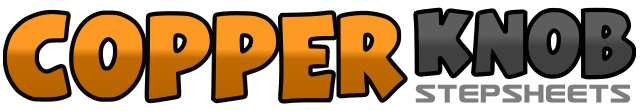 .......Count:64Wall:2Level:Improver.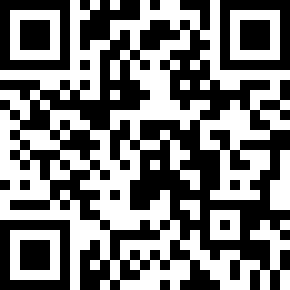 Choreographer:Jan Wyllie (AUS)Jan Wyllie (AUS)Jan Wyllie (AUS)Jan Wyllie (AUS)Jan Wyllie (AUS).Music:Too Many Pockets - Darryl WorleyToo Many Pockets - Darryl WorleyToo Many Pockets - Darryl WorleyToo Many Pockets - Darryl WorleyToo Many Pockets - Darryl Worley........1-4(QQQQ) Heel strut forward on right heel-toe, left heel-toe5-8(SS) Touch right toe forward, hold, step right foot back, hold1-4(SS) Touch left toe back, hold, step left foot forward, hold5-8(QQQQ) Heel strut forward on right heel-toe, left heel-toe1-4(SS) Step right to right, hold, step left across in front of right, hold5-8(QQS) Step right to right, step left across in front of right making ¼ turn left, step back on right, hold1-4(QQS) Rock/step back on left, step forward on right, step forward on left, hold5-8(QQS) Step forward on right, lock left behind right, step forward on right, hold1-4(SS) Rock forward on left into ¼ turn right, hold, return ¼ turn left and rock back on right, hold5-8(SS) Rock back on left into ¼ turn left, hold, return ¼ turn right and rock forward on right, hold1-4(SS) Step forward on left into a ½ turn right, hold, making ½ turn right step forward on right, hold5-8(QQS) Shuffle forward left, right, left, hold1-4(SS) Stomp forward on right, hold, pivot ¼ turn left transferring weight to left, hold5-8(QQS) Rock/step forward on right, rock back on left, step back on right, hold1-4(QQS) Rock/step back on left, rock forward on right, step forward on left, hold5-8(QQQQ) Run forward right, left, right, left